Station5ONE FALL & WINTER 2021 - 2022 PROGRAMMING GUIDE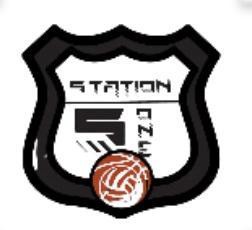 Station5ONE 5 on 5 Winter Youth Basketball LeaguePlayers must purchase a $20 jersey, not included in cost.    8 player per team minimum.Station5ONE     |	www.station5one.com     |   info@station5one.com     |   404 Olympia Dr Jr NBA 2nd/3rd Grade- Wednesday - |12 Game Guarantee|$20 Jersey Required     NBA 4th/5th Grade - Tuesday |12 Game Guarantee|$20 Jersey RequiredDIVISIONSJr NBA   2nd-3rd Grade BoysNBA League 4th-5th  Grade BoysWinter League Sign Up DeadlineNov. 4Nov. 4Winter League Start DateNov. 17Nov. 16Winter League Finish DateFeb. 23Feb. 22Winter League Individual Cost$90$90Winter League Team Cost$725$725